بدینوسیله تأیید میشود که سرپرستی سمینار کارشناسی ارشد آقا/خانم................................................ به شماره دانشجویی ............................... دوره:روزانه شبانه پردیس     ورودی ........................  پذیرفته میشود.امضاء دانشجو و تاریخ:----------------------------------------------------نام ونام خانوادگی استاد (استادان) راهنما:		امضاء و تاریخ: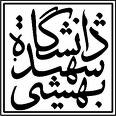 دانشکده علوم و مهندسی کامپیوترفرم تعیین استاد راهنمای پایاننامهی کارشناسی ارشد